В соответствии со статьей 44 Федерального закона от 31.07.2020 № 248-ФЗ "О государственном контроле (надзоре) и муниципальном контроле в Российской Федерации", руководствуясь постановлением Правительства Российской Федерации от 25.06.2021 № 990 "Об утверждении Правил разработки и утверждения контрольными (надзорными) органами программы профилактики рисков причинения вреда (ущерба) охраняемым законом ценностям", ст.26, 38 Устава города Сосновоборска Красноярского края,ПОСТАНОВЛЯЮ:Утвердить Программу профилактики рисков причинения вреда (ущерба) охраняемым законом ценностям при осуществлении муниципального жилищного контроля на 2024 год согласно приложению.Управлению делами и кадрами администрации города (Качаева Е.Ю.) обеспечить размещение настоящего постановления на официальном сайте администрации города Сосновоборска.Настоящее постановление вступает в силу с 1 января 2024 года.	4. Контроль за исполнением постановления возложить на заместителя главы города по вопросам жизнеобеспечения (Д.В.Иванов).Глава города Сосновоборска                                                    		 А.С. КудрявцевПриложение к постановлению администрации города Сосновоборска 								от «___»___________ 2023 № _____Программа профилактики рисков причинения вреда (ущерба) охраняемым законом ценностям при осуществлении муниципального жилищного контроля на 2024 годI. Общие положения1. Настоящая Программа профилактики рисков причинения вреда (ущерба) охраняемым законом ценностям при осуществлении муниципального жилищного контроля на 2024 год (далее - Программа) разработана в целях  стимулирования добросовестного соблюдения обязательных требований всеми контролируемыми лицами, устранения условий, причин и факторов, способных привести к нарушениям обязательных требований и (или) причинению вреда (ущерба) охраняемым законом ценностям в отношении муниципального жилищного фонда, а также создание условий для доведения обязательных требований до контролируемых лиц, повышение информированности о способах их соблюдения.2. Программа разработана в соответствии с:- Федеральным законом от 31.07.2020 № 248-ФЗ «О государственном контроле (надзоре) и муниципальном контроле в Российской Федерации» (далее- Федеральный закон №248-ФЗ);   - Федеральным законом от 31.07.2020 №247-ФЗ "Об обязательных требованиях в Российской Федерации";   - постановлением Правительства Российской Федерации от 25.06.2021            № 990 «Об утверждении Правил разработки и утверждения контрольными (надзорными) органами программы профилактики рисков причинения вреда (ущерба) охраняемым законом ценностям».3. Срок реализации Программы – 2024 год.II. Анализ текущего состояния осуществления муниципального жилищного контроля, описание текущего развития профилактической деятельности, характеристика проблем, на решение которых направлена Программа4. Предметом муниципального жилищного контроля является деятельность органа муниципального контроля по организации и проведению проверок, соблюдения юридическими лицами, индивидуальными предпринимателями и гражданами в отношении муниципального жилищного фонда на территории города Сосновоборска обязательных требований, установленных муниципальными правовыми актами, а также по организации и проведению мероприятий по профилактике нарушений указанных требований, мероприятий по контролю.5. Обязательные требования, установленные муниципальными правовыми актами в сфере осуществления муниципального жилищного контроля, регламентированы следующими правовыми актами:- Жилищный кодекс Российской Федерации;- постановление Правительства Российской Федерации от 13.08.2006 № 491 "Об утверждении Правил содержания общего имущества в многоквартирном доме и Правил изменения размера платы за содержание жилого помещения в случае оказания услуг и выполнения работ по управлению, содержанию и ремонту общего имущества в многоквартирном доме ненадлежащего качества и (или) с перерывами, превышающими установленную продолжительность";- постановление Правительства Российской Федерации от 06.05.2011 № 354 "О предоставлении коммунальных услуг собственникам и пользователям помещений в многоквартирных домах и жилых домов";- постановление Правительства Российской Федерации от 03.04.2013 № 290 "О минимальном перечне услуг и работ, необходимых для обеспечения надлежащего содержания общего имущества в многоквартирном доме, и порядке их оказания и выполнения";- постановление Правительства Российской Федерации от 15.05.2013 № 416 "О порядке осуществления деятельности по управлению многоквартирными домами";- постановление Государственного комитета Российской Федерации по строительству и жилищно-коммунальному комплексу от 27.09.2003 № 170 "Об утверждении Правил и норм технической эксплуатации жилищного фонда";6. Объектами муниципального жилищного контроля являются:1) деятельность, действия (бездействие) контролируемых лиц, к которым предъявляются обязательные требования в сфере жилищного законодательства, законодательства об энергосбережении и о повышении энергетической эффективности в отношении муниципального жилищного фонда;2) результаты деятельности контролируемых лиц, в том числе работы и услуги, к которым предъявляются обязательные требования в сфере жилищного законодательства, законодательства об энергосбережении и о повышении энергетической эффективности в отношении муниципального жилищного фонда;3) здания, помещения, сооружения, оборудование, устройства, предметы, материалы и другие объекты, которыми контролируемые лица владеют и (или) пользуются и к которым предъявляются обязательные требования в сфере жилищного законодательства, законодательства об энергосбережении и о повышении энергетической эффективности в отношении муниципального жилищного фонда (далее - производственные объекты).7. В качестве контролируемых лиц при осуществлении муниципального жилищного контроля выступают юридические лица и индивидуальные предприниматели, осуществляющие деятельность по управлению многоквартирными домами, товарищества собственников жилья, жилищные, жилищно-строительные или иные специализированные потребительские кооперативы, общее количество которых по состоянию на 01.09.2023 на территории города Сосновоборска составляет 14 единиц.8. Муниципальный жилищный контроль осуществляется на основании Положения о муниципальном жилищном контроле, утвержденного решением Сосновоборского городского совета депутатов от 13.12.2021 №15/56-р (в редакции решения от 02.10.2023 №32/140-р), осуществляется посредством профилактики соблюдения обязательных требований.В 2022 году принято постановление Правительства от 10.03.2022 № 336 «Об особенностях организации и осуществления государственного контроля (надзора), муниципального контроля», в соответствии с которым проведение контрольных (надзорных) мероприятий с согласования органами прокуратуры допускается только при наличии сведений о непосредственной угрозе причинения вреда жизни и тяжкого вреда здоровью граждан, возникновении чрезвычайных ситуаций природного и (или) техногенного характера.С января по сентябрь 2023 года органом по муниципальному контролю внеплановые проверки по муниципальному жилищному контролю не проводились, так как жалобы от граждан, проживающих в муниципальных квартирах не поступали, плановые проверки не предусмотрены Положением.С организациями, обеспечивающими управление многоквартирными жилыми домами проведена информационно разъяснительная работа, в части соблюдения обязательных требований жилищного законодательства в отношении муниципального жилищного фонда.Проведена разъяснительная работа в средствах массовой информации по информированию юридических лиц, индивидуальных предпринимателей и граждан по вопросам соблюдения обязательных требований.Профилактические мероприятия утвержденные постановлением администрации города Сосновоборска от 03.11.2022 № 1634 «Об утверждении Программы профилактики рисков причинения вреда (ущерба) охраняемым законом ценностям при осуществлении муниципального жилищного контроля на 2023 год», направленные на предупреждение нарушений обязательных требований при проведении муниципального жилищного контроля достигнуты в полном объеме. 9. Основными проблемами, на решение которых направлена Программа, являются: недостаточная информированность контролируемых лиц об обязательных требованиях и способах их исполнения, а также низкая мотивация добросовестного соблюдения обязательных требований данными лицами.Проведение профилактических мероприятий должно способствовать улучшению в целом ситуации, снижению количества нарушений обязательных требований.III. Цели и задачи реализации Программы10. Целями реализации Программы являются:1) стимулирование добросовестного соблюдения обязательных требований всеми контролируемыми лицами;2) устранение условий, причин и факторов, способных привести к нарушениям обязательных требований и (или) причинению вреда (ущерба) охраняемым законом ценностям в отношении муниципального жилищного фонда;3) создание условий для доведения обязательных требований до контролируемых лиц, повышение информированности о способах их соблюдения.11. Задачами реализации Программы являются:1) выявление причин, факторов и условий, способствующих нарушению обязательных требований, разработка мероприятий, направленных на устранение нарушений обязательных требований в отношении муниципального жилищного фонда;2) повышение правосознания и правовой культуры юридических лиц, индивидуальных предпринимателей и граждан в сфере жилищных правоотношений;3) приоритет реализации профилактических мероприятий, направленных на снижение риска причинения вреда (ущерба), по отношению к проведению контрольных (надзорных) мероприятий.IV. Перечень профилактических мероприятий, сроки (периодичность) их проведенияV. Показатели результативности и эффективности Программы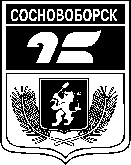 АДМИНИСТРАЦИЯ ГОРОДА СОСНОВОБОРСКАПОСТАНОВЛЕНИЕ«____»_______________ 2023                                                                                         №___Об утверждении Программы профилактики рисков причинения вреда (ущерба) охраняемым законом ценностям при осуществлении муниципального жилищного контроля на 2024 год№Наименованиепрофилактического мероприятияСрок реализацииОтветственные должностные лица1.Информирование, посредством размещения (поддержания в актуальном состоянии) на официальном сайте органов местного самоуправления города Сосновоборска:1.1.текстов нормативных правовых актов, регулирующих осуществление муниципального жилищного контроля;по мере необходимостиИнспектор муниципальногожилищного контроля 1.2.сведений об изменениях, внесенных в нормативные правовые акты, регулирующие осуществление муниципального жилищного контроля, о сроках и порядке их вступления в силу;по мере необходимостиИнспектор муниципального жилищного контроля 1.3.перечня нормативных правовых актов с указанием структурных единиц этих актов, содержащих обязательные требования, оценка соблюдения которых является предметом муниципального жилищного контроля, а также информацию о мерах ответственности, применяемых при нарушении обязательных требований, с текстами в действующей редакции;по мере необходимостиИнспектор муниципального жилищного контроля 1.4.руководств по соблюдению обязательных требований, разработанных и утвержденных в соответствии с Федеральным законом "Об обязательных требованиях в Российской Федерации";по мере необходимостиИнспектор муниципального жилищного контроля 1.5.перечня индикаторов риска нарушения обязательных требований, порядок отнесения объектов контроля к категориям риска;по мере необходимостиИнспектор муниципального жилищногоконтроля 1.6.программы профилактики рисков причинения вреда;В течение 5 дней с даты утвержденияАдминистрация города Сосновоборска1.8исчерпывающего перечня сведений, которые могут запрашиваться контрольным органом у контролируемого лица;по мере необходимостиИнспектор муниципального жилищного контроля1.9.сведений о способах получения консультаций по вопросам соблюдения обязательных требований;по мере необходимостиИнспектор муниципального жилищного контроля 2.доклада о муниципальном жилищном контроле.в течение 5 дней с даты утвержденияИнспектор муниципального жилищного контроля3. Объявление предостережения о недопустимости нарушения обязательных требований. в течение года (при наличии оснований)Инспектор муниципального жилищного контроля4.Консультирование посредством видео-конференц-связи, на личном приеме либо в ходе проведения профилактического мероприятия, контрольного (надзорного) мероприятия в порядке, установленном положением о виде контроля.в течение годаИнспектор муниципального жилищного контроля городаНаименование показателяИсполнениепоказателя2023 год, %Полнота информации, размещенной на официальном сайте органов местного самоуправления города Сосновоборска в соответствии со статьей 46 Федерального закона №248-ФЗ100%Доля контролируемых лиц, удовлетворенных консультированием в общем количестве контролируемых лиц, обратившихся за консультацией100% от числа обратившихся